GLASBENA UMETNOST – 2. TEDENTOREK, 24. 3. 2020UČNA TEMA: Pesem: PustnaUčenci pesmico najprej poslušajo. Najdete jo na naslednji povezavi: https://www.youtube.com/watch?v=oWs8fTSiNs0        Preberite besedilo in se pesmico s ponavljanjem naučite na pamet.PUSTNAKje je Tine, kje je Metka,
kje je Postržinov Rok?
Kje je Draga, Marko, Bine,
kje je Nace dolgonog?Kaj, soseda, res ne veste,
da nikogar ni doma?
Da vsa vas od tu do ceste,
v pustne maškare je šla?Tine lev je, Metka miška,
Postržinov Rok gosak,
Draga tiček, Marko mucek,
dolgi Nace pa vojak.SREDA, 25. 3. 2020UČNA TEMA: Ritmizacija besedila: Zvonček in trobenticaZvonček in trobenticasta med muzikante šla.S ptički drobnimi na jasizbrali so se in počasizaigrali so tako,da je kar odmevalo.Ob ritmizaciji besedila igramo na lastne inštrumente: na vsak zlog zaploskamo, zadnje zloge prve, druge, pete in šeste vrste pa z nogo butnemo ob tla (zlogi so zapisani z velikimi tiskanimi črkami). Ti zlogi so nekoliko daljši.Naučite se pesem s ponavljanjem posameznih verzov.Zvon-ček in tro-ben-ti-CAsta med mu-zi-kan-te ŠLA.S pti-čki dro-bni-mi na jasiZbra-li so se in po-ča-siZa-i-gra-li so ta-KO,da je kar o-dme-va-LO.V samostojnem delovnem zvezku 3. del poišči pesem Zvonček in trobentica. Krožce, ki predstavljajo kratko dobo (plosk), pobarvajte modro. POMOČ ZA PRVE TRI VRSTE: V prvi vrsti pobarvamo prvih šest krogov, zadnjega pustimo nepobarvanega. V drugi vrsti pobarvamo prvih šest krogov, zadnjega pustimo nepobarvanega. V tretji vrsti pobarvamo vseh osem krogov.Ostale tri vrste poskušajte rešiti sami. 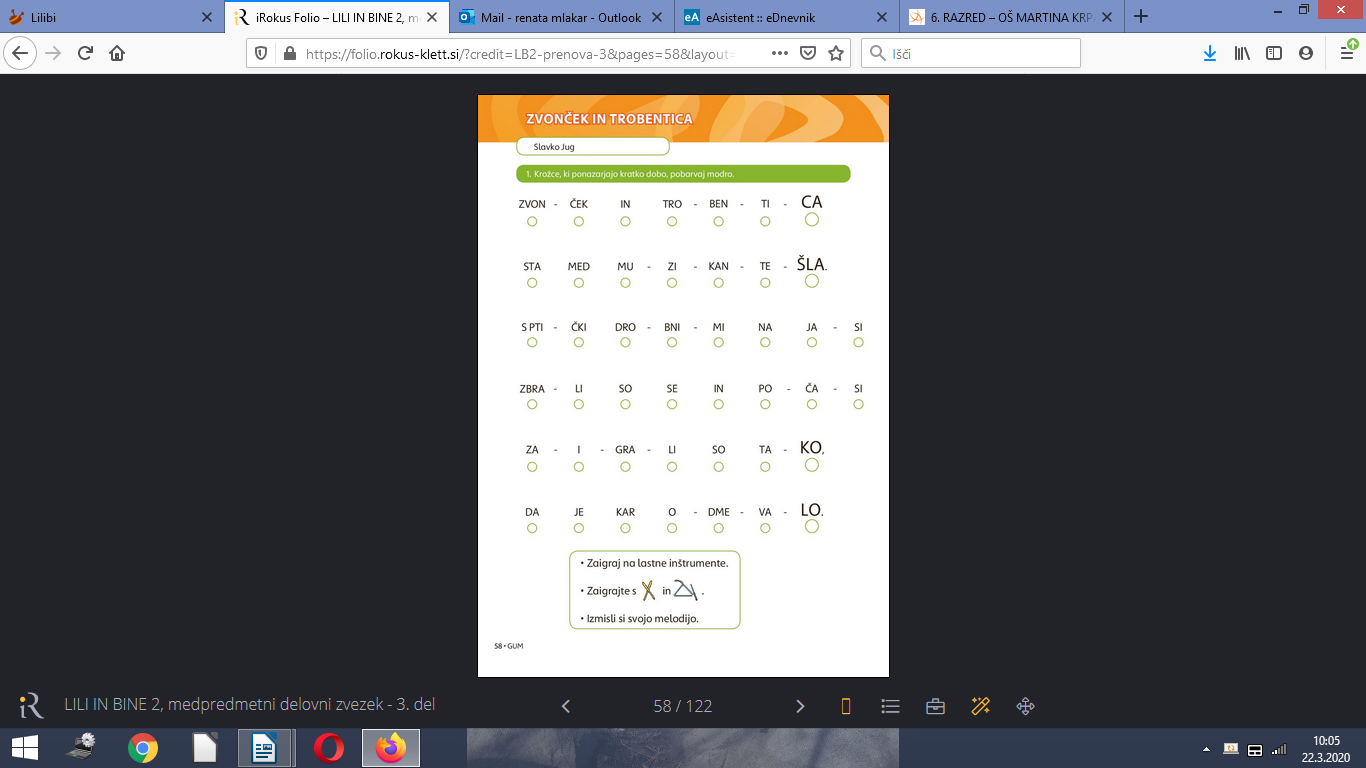 